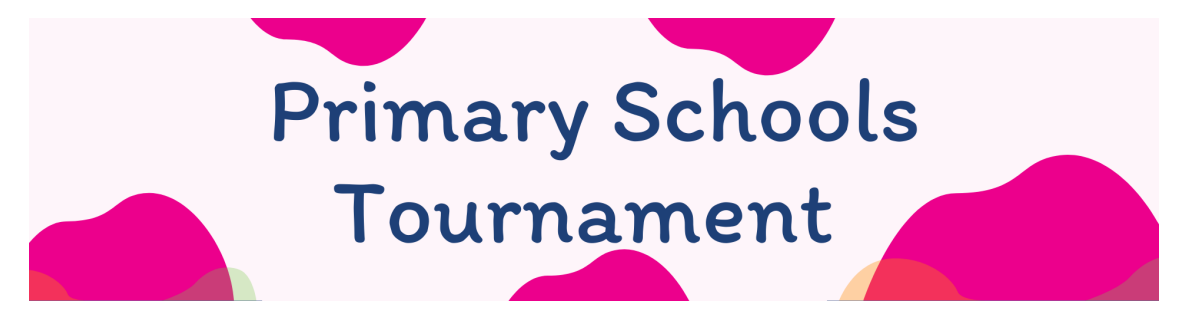 Date: Tuesday 13th August 2024Time: Matches commence at 9.30amVenue: Casey Stadium	65 Berwick-Cranbourne Rd	Cranbourne East Vic 3977Competition Fee: $200 Inc GST per team.Competition Fee is inclusive of umpire and entry fee.Sections:Years 3 & 4 Girls (no finals)Years 3 & 4 Mixed (no finals)Years 3 & 4 Boys (no finals)Years 5 & 6 GirlsYears 5 & 6 MixedYears 5 & 6 BoysEntries close: Monday 29th of July 2024Canteen and First Aid facilities will be available on the day. Guidelines:Matches played according to Netball Australia Rules.Each team is to provide a scorer. The winning team is responsible for returning the score sheet to the tournament office. ALL games will consist of 2 x 7 minute halves with a straight change over at half time. Players can only play for ONE team. Game ball is supplied by the 1st named team for each game. By entering this tournament, you agree to Casey Netball’s Photo Consent Policy. PRIMARY SCHOOLS TOURNAMENTSchool Name: ___________________________________________________________________________Contact Name: __________________________________________________________________________Contact Number: ________________________________________________________________________Email: _________________________________________________________________________________Please fill in the sections you wish to enter: Please return this form to danielle@caseynetball.com.au no later that Tuesday August 6th 2024. An invoice will be sent to your nominated email address. Electronic payments can be made to:Casey Netball AssociationBSB: 033686	Account: 243744*PLEASE REFERENCE YOUR TEAM’S NAME AND INVOICE NUMBER*TEAM NAME:E.g: Noble Park Seagulls AGE GROUP:3 & 45 & 6SECTION:GirlsMixedBoys